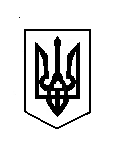 ВЕРБСЬКА СІЛЬСЬКА РАДАХХХХ сесія VIIІ скликанняР І Ш Е Н Н Я 05 вересня 2023 року									№ 1066Розглянувши заяву гр. Павлюк Ольги Олександрівни жительки с. Софіївка Перша, вул. Центральна, 68 про передачу у власність земельної ділянки для будівництва та обслуговування житлового будинку, господарських будівель та споруд по вул. Центральна, 68, в с. Софіївка Перша на території Вербської сільської ради Дубенського району Рівненської області та керуючись п. 34 ст. 26 Закону України „Про місцеве самоврядування в Україні”, ст. 12, 116, 118, 120, 121 Земельного кодексу України, п.12 Розділу Х „Перехідні положення” Земельного  Кодексу України, Вербська сільська радаВИРІШИЛА:1. Передати гр. Павлюк Ользі Олександрівні у власність земельну ділянку площею 0,2500 га (кадастровий номер 5621681200:02:001:0051) для будівництва та обслуговування житлового будинку, господарських будівель та споруд по вул. Центральна, 68, в с. Софіївка Перша на території Вербської сільської ради Дубенського району Рівненської області. 2. Гр. Павлюк Ользі Олександрівні оформити право власності на земельну ділянку в порядку, визначеному законодавством.3. Контроль за виконанням цього рішення покласти на постійну комісію з питань земельних відносин, природокористування, планування території, будівництва, архітектури, охорони пам’яток, історичного середовища та благоустрою (голова комісії – Богдан СВІНТОЗЕЛЬСЬКИЙ)Сільський голова 					Каміла КОТВІНСЬКАПро передачу земельної ділянки у власність гр. Павлюк Ользі Олександрівні